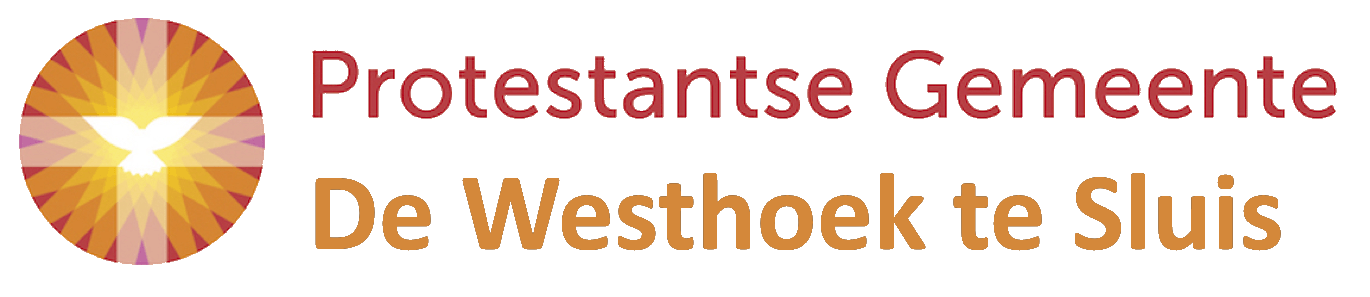 5 maart 2023, 10.00 uur De Kogge te SluisWereldgebedsdag dienstMedewerking van: kerkenraadsleden: Riet Masclee, Wil Prins, Jos Bakkerorganist Kees van GarderenDe collecte is bestemd voor doelen verbonden met Stichting Wereldgebedsdag, n.l.Leger des Heils projecten in Taiwan: kinderopvang en daklozen.De bloemen uit deze dienst gaan met een groet van de gemeente naar dhr. A.L. MoermanNa de dienst is er koffie en theeWe volgen het liturgieboekje van de WGB, beschikbaar in De Kogge Aanvang: welkom en mededelingen We ontsteken de ‘WGB tafelkaarsen’  en zingen daarbij lied 970:1Powerpoint: info en foto’s over Taiwan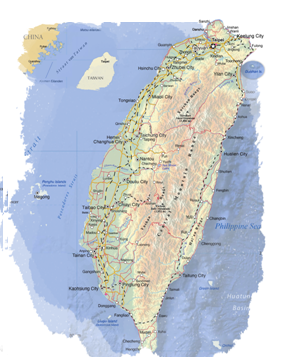 liturgie volgens WGB boekje, waarin(op volgorde): Lied- ps.150: 1 en 2Lied 754-1 na voorspelenLied-ps. 136: 1, 12, 13Lied 413: 1 en 3Lied 333- 3x  na voorspelenLezing Efeziërs 1: 15-19  OverdenkingOrgelspelTekst voordracht met tussentijds samenzang: Lied 218: 2, 4, 5, 6Lied 791-6AntwoordgebedGavenLied 738- 1 en 3 na voorspelenVoorbeden- stil gebed- Onze VaderWegzending en ZegenSlotlied: een roep een stem in vele talen. Gez.393 LvK  4 verzenAGENDA:12 maart 2023, 10.00 u: dienst te Sluis, voorganger ds. Vrouwkje Dees                                      dienst te Oostburg, voorganger ds. H. Smeets	15 maart 2013, 14.30 u: dienst in Rozenoord, voorganger mw.E.Reijnhoudt